С 21 по 22 октября  2021 года председателем контрольно-счетного отдела дано заключение на постановление администрации муниципального образования сельского поселения «Большепудгинское» от  18.10.2021г. №  36 «Об утверждении отчета об исполнении бюджета муниципального образования «Большепудгинское» за 9 месяцев 2021 года.Заключение  на  постановление администрации муниципального образования «Большепудгинское» от 18.10.2021г. № 36 «Об утверждении отчета об исполнении  бюджета муниципального образования «Большепудгинское» за 9 месяцев 2021 года»  проводится  в соответствии с  Бюджетным кодексом Российской Федерации, положениями Федеральных законов от 07.02.2011г.  № 6-ФЗ «Об общих принципах организации и деятельности контрольно-счетных органов субъектов  Российской Федерации и муниципальных образований» (в ред. изменений),  от 6 октября 2003г. № 131-ФЗ «Об общих принципах организации местного самоуправления в Российской Федерации» (в ред. изменений), Уставом муниципального образования «Большепудгинское», Соглашением, заключенным между Советом депутатов муниципального образования «Большепудгинское» и Советом депутатов муниципального образования «Можгинский район»  о передаче контрольно-счётному отделу муниципального образования «Можгинский район» полномочий контрольно-счётного органа муниципального образования «Большепудгинское» по осуществлению внешнего муниципального финансового контроля, утвержденного решением сельского Совета депутатов от 24.12.2020г. № 35.2, Положением «О бюджетном процессе в муниципальном образовании «Большепудгинское», утвержденным решением сельского Совета депутатов от 19.02.2018г. № 12.3, в ред. изменений,   Положением  о контрольно - счетном отделе, утвержденным решением  районного Совета депутатов от 24.11.2011г.  № 37.6 (в ред. изменений), п. 2.4 плана работы контрольно-счётного отдела на 2021 год, утвержденного решением районного Совета депутатов от 23.12.2020г. № 38.13, Стандарта внешнего муниципального финансового контроля «Проведение экспертно-аналитического мероприятия», утвержденного председателем контрольно-счетного отдела. Целью  экспертно - аналитического мероприятия является: реализация закрепленных за контрольно-счетным отделом полномочий, регулярное информирование сельского Совета депутатов и главы муниципального образования сельского поселения «Большепудгинское» о ходе исполнения бюджета муниципального образования «Большепудгинское».Предметом экспертно-аналитического мероприятия явились: постановление администрации муниципального образования «Большепудгинское» от 18.10.2021г. № 36 «Об утверждении отчета об исполнении  бюджета муниципального образования «Большепудгинское» за 9 месяцев 2021 года, Отчет ф. 0503117,  муниципальные правовые акты, материалы и документы финансово-экономических обоснований указанного постановления в части, касающейся доходной части  и расходных обязательств муниципального образования «Большепудгинское», иные распорядительные документы.Объекты экспертно-аналитического мероприятия:  администрация сельского поселения,  Управление финансов Администрации муниципального образования «Можгинский район». Рассмотрев отчет об исполнении бюджета сельского поселения, контрольно-счетный отдел отмечает следующее:1. Бюджет муниципального образования «Большепудгинское» за 9 месяцев 2021 года исполнялся в соответствии с требованиями и нормами действующего бюджетного законодательства и  муниципальными правовыми актами.2. Согласно данных Отчета ф. 0503117 доходы при плане - 4 541,6 тыс. руб., уточненном плане – 4 621,6 тыс. руб.,  за 9 месяцев поступили     в сумме 3 684,8  тыс. руб., или 81,8%  от плановых и 79,7% от  уточненных бюджетных назначений.  В отчетном периоде  в сравнении с  аналогичным периодом прошлого года доходы выше на 538,4 тыс. руб. Налоговые и неналоговые доходы при плане – 2 432,0 тыс. руб., в отчетном периоде доходы  не уточнялись, за 9 месяцев поступили в сумме 1 625,4 тыс. руб., что составляет 66,8% от плановых бюджетных назначений, т.е. не достигли 75,0% уровня. Удельный вес собственных доходов в общем объеме доходов бюджета сельского поселения составляет 44,1% к 45,3% в 2020г. Налоговых и неналоговых доходов в отчетном периоде поступило на 14,1%,  или в абсолютном выражении на 200,5 тыс. руб. больше аналогичного периода прошлого года. Согласно плана поступлений налоговых и неналоговых доходов на 2021 год, согласованного с Минфином УР план по доходам за 9 месяцев согласован в сумме 1 356,0 тыс. руб., т.е. план перевыполнен на 269,4 тыс. руб. Налоговая недоимка по налогам, сборам и иным обязательным платежам по состоянию на 01.10.2021г. в сравнении с аналогичным периодом прошлого года  уменьшилась на 104,0 тыс. руб.Безвозмездные поступления  при плане –  2 109,6 тыс. руб., уточненном плане – 2 189,6 тыс. руб., исполнены в сумме  2 059,4 тыс. руб., или 97,6% от  плана и 94,1% от уточненного плана. Удельный вес в общем объеме доходов – 55,9% к 54,7% в 2020г. В отчетном периоде безвозмездных поступлений  поступило выше на 19,6%, или в абсолютном выражении на 337,9 тыс. руб. аналогичного периода 2020 года. Решением № 35.3 расходы    бюджета сельского поселения   на 2021 год  при плане в сумме 4 541,6  тыс. руб.,  уточненном – 4 621,6 тыс. руб.,  фактически за 9 месяцев   исполнены  в сумме 3 173,7  тыс. руб.,  или 69,9% от плановых и 68,7% от уточненных бюджетных ассигнований. Остаток не исполненных бюджетных ассигнований в сумме 1 447,9 тыс. руб. В отчетном периоде в сравнении с аналогичным периодом прошлого года расходы выше на 373,4  тыс. руб.  В сравнении с аналогичным периодом прошлого года за 9 месяцев   2021 года  по пяти расходным источникам из семи наблюдается увеличение расходов;  по двум – уменьшение.Решением № 35.3 бюджет сельского поселения принят бездефицитным, при уточнении бюджет  также не планировался. Фактически  за 9 месяцев  2021г.  бюджет сельского поселения по доходам в сумме 3 684,8 тыс. руб.,  расходам в сумме 3 173,7 тыс. руб. исполнен с дефицитом в размере 511,1 тыс. руб., что соответствует Отчету ф.0503117. Дефицит бюджета сельского поселения превышает ограничения, установленные п. 3 ст. 92.1 БК РФ. В соответствии со ст. 96 БК РФ в составе источников финансирования дефицита бюджета определено  уменьшение  остатков  средств на счете бюджета сельского поселения по состоянию на  01.01.2021г.  в размере 511,1 тыс. руб., следовательно  дефицит может превысить на эту сумму предельное значение. Сумма дебиторской задолженности бюджета сельского поселения по состоянию на 01.10.2021г. в сравнении с аналогичным периодом прошлого года увеличилась на 70 366,91 руб.,   сумма кредиторской задолженности по состоянию уменьшилась на 428 435,65  руб. 3. При исполнении  бюджета сельского поселения Управление финансов руководствовалось  Приказами Минфина России от 06.06.2019г. № 85н «О Порядке формирования и применения кодов бюджетной классификации Российской Федерации, их структуре и принципах назначения» (в ред. изменений), от 29.11.2017г. № 209н «Об утверждении Порядка  применения классификации операций сектора государственного управления» (в ред. изменений).4.  Замечания финансово-экономического характера отсутствуют. Нормативно-правовые акты органов местного самоуправления в полном объеме представлены и достаточны для проведения  экспертизы.Контрольно-счетным отделом   предложен ряд мероприятий  в целях обеспечения полноты учета налогоплательщиков и увеличения доходной базы бюджета  района.Представление по результатам экспертно-аналитического мероприятия не направлялось.исп.  председатель КСО   Т.А. Пантелеева     22.10.2021г.КОНТРОЛЬНО-СЧЕТНЫЙ ОТДЕЛ
МУНИЦИПАЛЬНОГО ОБРАЗОВАНИЯ «МОЖГИНСКИЙ РАЙОН»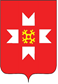 «МОЖГА  ЁРОС»МУНИЦИПАЛ  КЫЛДЫТЭЛЭН ЭСКЕРОНЪЯНО ЛЫДЪЯНЪЯ  ЁЗЭТЭЗ«МОЖГА  ЁРОС»МУНИЦИПАЛ  КЫЛДЫТЭЛЭН ЭСКЕРОНЪЯНО ЛЫДЪЯНЪЯ  ЁЗЭТЭЗ«МОЖГА  ЁРОС»МУНИЦИПАЛ  КЫЛДЫТЭЛЭН ЭСКЕРОНЪЯНО ЛЫДЪЯНЪЯ  ЁЗЭТЭЗ